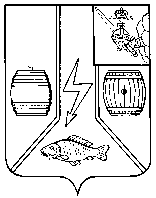 МУНИЦИПАЛЬНОЕ СОБРАНИЕКАДУЙСКОГО МУНИЦИПАЛЬНОГО ОКРУГАВОЛОГОДСКОЙ ОБЛАСТИР Е Ш Е Н И Е29 ноября 2023 г.                                                                                                       № 95р.п. КадуйОб утверждении прогнозного плана приватизации муниципальной собственности на 2024 год, плановый период 2025-2026 годовВ соответствии с законом «О приватизации государственного и муниципального имущества» № 178-ФЗ от 21.12.2001 г., законом «Об особенностях отчуждения недвижимого имущества, находящегося в государственной собственности субъектов Российской Федерации  или в муниципальной собственности и арендуемого субъектами малого и среднего предпринимательства, и о внесении изменений в отдельные законодательные акты Российской Федерации»  № 159-ФЗ от 22.07.2008 г Муниципальное Собрание Кадуйского муниципального округа Вологодской области решило:Утвердить прилагаемый прогнозный план приватизации муниципальной собственности на 2024 год, плановый период 2025-2026 годов.   Признать утратившим силу решение Муниципального Собрания Кадуйского муниципального округа Вологодской области от 29 ноября 2022 г. № 66 «Об утверждении прогнозного плана приватизации муниципальной собственности на 2023 год, плановый период 2024-2025 годов и признании утратившим силу некоторых решений Муниципального Собрания Кадуйского муниципального района Вологодской области».Настоящее решение подлежит опубликованию в Кадуйской газете «Наше время» и подлежит размещению на сайте Кадуйского муниципального округа в информационно-телекоммуникационной сети «Интернет».Приложениек решению Муниципального Собрания Кадуйского муниципального округа Вологодской областиот 29 ноября 2023 г. № 95  ПРОГНОЗНЫЙ ПЛАНприватизации муниципальной собственности на 2024 год, плановый период 2025-2026 годовПредседатель Муниципального Собрания Кадуйского муниципального округаГлава Кадуйского муниципального округа Вологодской области______________ З.Г. Кузнецова________________ С.А. Грачева№ п/пНаименование объекта (процент доли собственности)Адрес места нахождения объекта Способ приватизацииПредполагаемый срок приватизацииОбъект незавершенного строительства, площадь застройки 19,4 кв.м., кадастровый номер 35:20:0104019:4427Вологодская область, р-н Кадуйский, рп Кадуй, ул. Строителей, дом № 10, автостоянка, помещение № 3Аукцион2024 год